                                                     Информация                   ГКС(К)ОУ «Специальная (коррекционная) общеобразовательная школа-интернат № 1 VIII вида» города Железноводска расположена в живописном уголке Кавказских Минеральных Вод, у подножья горы Бештау. Могучий лечебный фактор - мягкий, горно-лесной климат, который приравнивают к климату Средних Альп, с всегда чистым, прозрачным, высоко ионизированным воздухом, неповторимый микроклиматический колорит  благотворно действуют на организм и самочувствие воспитанников с ограниченными возможностями здоровья.                 Ребенок  должен жить в радости, это убеждение педагогического коллектива учреждения. Положительные эмоции нужны всем: медики, педагоги, психологи ставят знак равенства между весельем, улыбкой и физическим здоровьем, потому что,  получая позитивный эмоциональный заряд, наш организм открывается добру и красоте. В связи с этим,  ребенок, погруженный в атмосферу радости, вырастает более устойчивым ко многим неожиданным ситуациям и будет менее подвержен стрессам в жизни. Именно поэтому детям необходимы мероприятия, развивающие в них положительные эмоции, нравственные начала. В  школе-интернате  наряду с учебной деятельностью большое внимание уделяется  дополнительному образованию.                 Физическое воспитание, физкультурно-оздоровительная и секционная работа стоит во главе угла   образовательного учреждения,  потому что одной из основных ежегодных задач, стоящих перед коллективом учреждения, является   укрепление здоровья воспитанников. Накоплен богатый опыт работы по данной теме в рамках учебной деятельности, спортивных часов, секций пионербола и баскетбола, воспитательных занятий, экскурсий и походов ближних и на дальние расстояния, с целью  развития и укрепления детского организма. Об этом говорит и постоянное участие воспитанников в краевых спортивных мероприятиях и  результаты: ежегодно, с 2002 года обучающиеся принимают участие в Краевой Спартакиаде учащихся специальных (коррекционных) образовательных учреждений  и занимают почетные призовые места ( 2012 год -  I место).                  Искусство облагораживает человека, возвышает личность. Оно же учит состраданию, укрепляет в добре и отвращает от зла. Поэтому важно для ребенка погружение в искусство, в игру для развития воображения, без которого не может состояться настоящий человек. Поэтому  в школе работают 3 студии  художественно-эстетического, 7 - декоративно-прикладного, 1- экологического направлений.                В течение ряда лет  ребята являются  участниками  Краевого конкурса декоративно-прикладного творчества и фестиваля  художественного творчества «Восхождение к истокам» и ежегодно занимают почетные призовые места (2012 год -  I место).                В течение двух последних лет дети вышли на всероссийский уровень: в  инновационном детско-юношеском фестивале «100 городов России» в 2011 году заняли   II место в номинации «Танец»,  III место в номинации «Слово», в 2012 году- II место в номинации «Танец»,  I место в номинации «Слово» с литературно-музыкальной композицией «Дети Беслана» с единственным подарком от Пятигорской и Черкесской Епархии и сертификат на участие в гала-концерте в Москве, который состоялся 27 марта 2013 года. Воспитанники школы-интерната приняли участие в этом значимом мероприятии на равных условиях с талантливыми коллективами и исполнителями из учреждений дополнительного образования, общеобразовательных школ, детских домов и  школ-интернатов коррекционного типа. Часть денежных средств на поездку выделены Пятигорской и Черкесской Епархией.               Как передавал портал «Культура. Р.Ф», В Москве в зале администрации Президента состоялся гала–концерт IV Всероссийского инновационного фестиваля детско-юношеского творчества «100 городов России» в рамках серии мероприятий, посвященных десятилетнему юбилею региональной общественной организации содействия защите женщин «Женщины нашего города».                  На итоговом мероприятии собрались исполнители и коллективы — лауреаты отборочных туров фестиваля в регионах Российской Федерации. Своих участников на гала-концерт прислали Адыгея, Алтай, Карелия, Удмуртия, Мордовия, Ставропольский край, Воронежская, Ярославская, Псковская, Астраханская, Волгоградская, Мурманская области. Все номера были объединены одной темой «Любовь к Родине».Лауреатов фестиваля приветствовали представители отдела по связям с общественностью и ведения интернет-ресурсов департамента информационной политики и международных связей Министерства культуры России. Они выразили глубокую признательность за интересную концертную программу и пожелали юным талантам удачи, трудолюбия и дальнейшего совершенствования своего мастерства, сохранения и приумножения культурных традиций России.                         Любовь к истории своей страны, уважение к своей национальной культуре и народным традициям, теплое отношение друг к другу — вот основные ценности, которые несет в себе из года в год шагающий по стране фестиваль «100 городов России».               Процесс воспитания – процесс взаимно духовно обогащающий, и педагог получает от ребенка столько, сколько дает ему сам - в этом мудрость воспитания, считают педагоги ГКС(К)ОУ «Специальная (коррекционная) общеобразовательная школа-интернат № 1 VIII вида» города Железноводска.Директор                                                                                       Г.Н. Гузий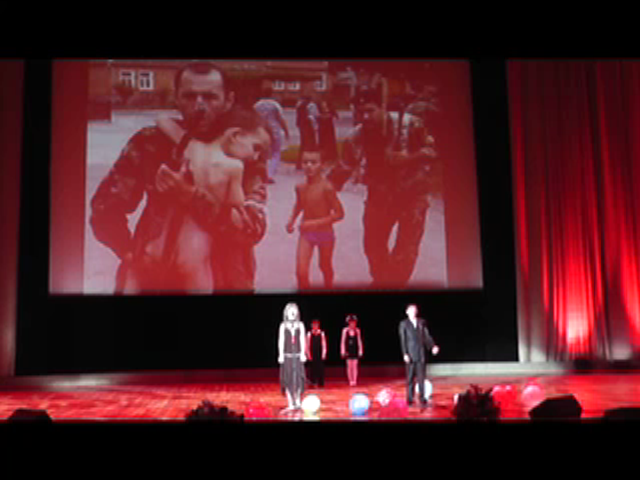 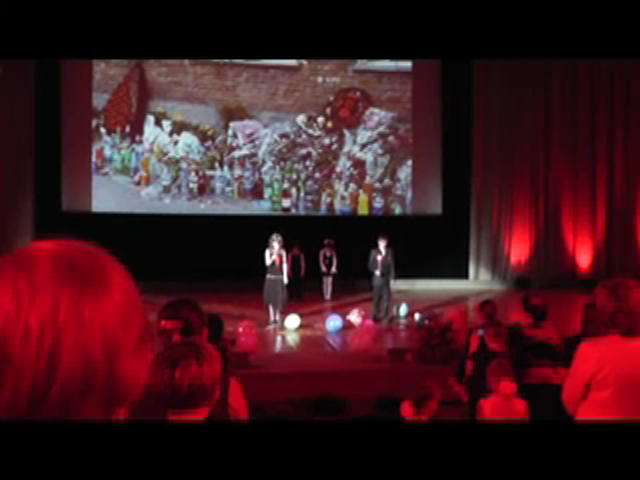 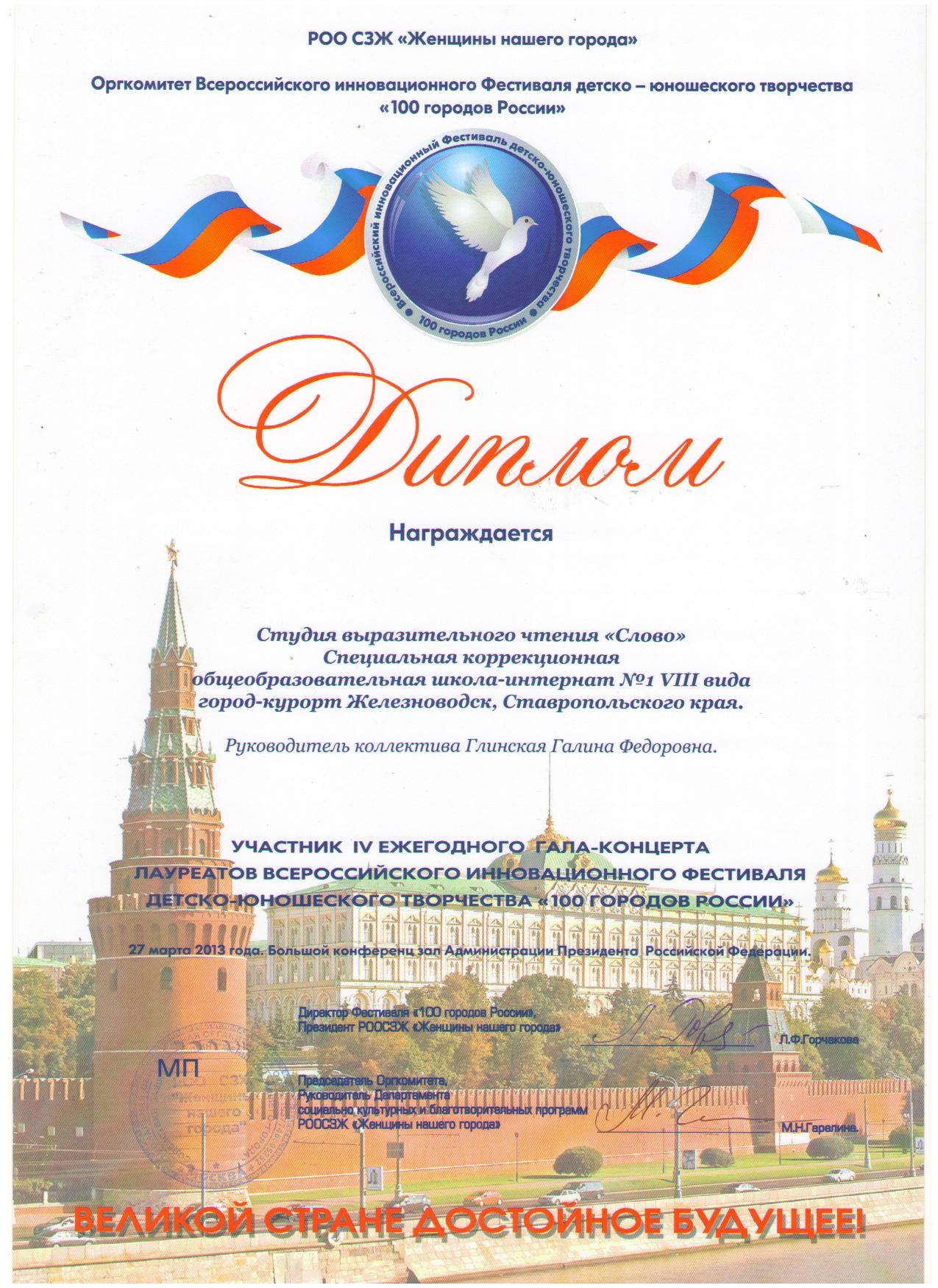 